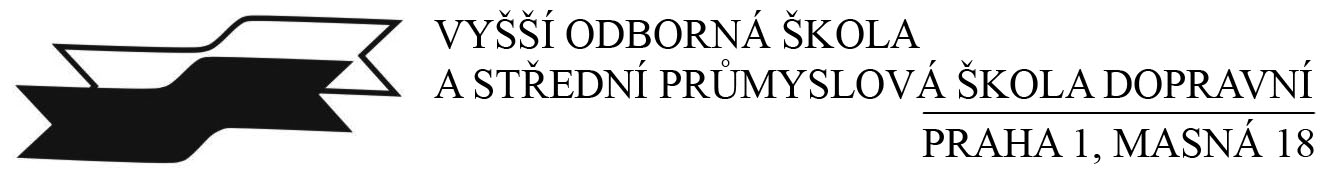 VOŠ a SPŠ dopravní, Masná 18, Praha 1Ing. Josef InemanMasná 18110 00 Praha 1ŽÁDOST O UVOLNĚNÍ Z VÝUKYV souladu s § 67, odst. 3 zákona č. 561/2004 Sb. (Školský zákon) ve znění pozdějších předpisů a se Školním řádem Střední odborné školy (část čtvrtá, bod 2) žádám o uvolnění z výuky od                               doJméno a příjmení žáka:Datum narození:Třída:Bydliště:Důvod podání žádosti:V                              dne                   příjmení a podpis zákonného zástupce nebo zletilého žákaVyjádření a podpis třídního učitele: